介護サービス事業者自主点検表地域密着型通所介護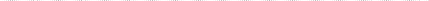 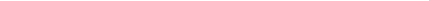 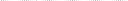 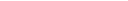 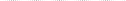 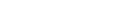 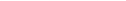 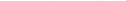 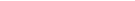 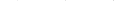 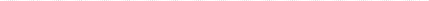 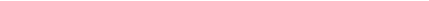 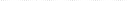 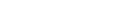 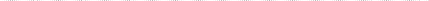 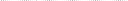 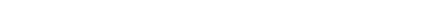 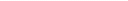 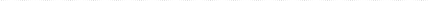 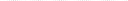 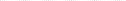 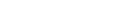 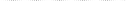 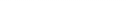 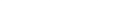 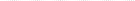 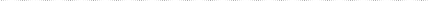 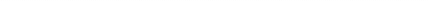 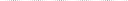 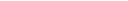 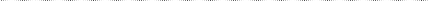 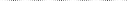 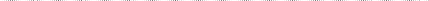 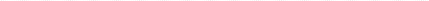 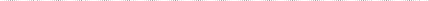 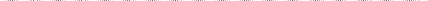 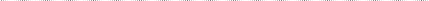 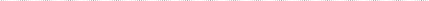 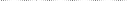 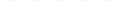 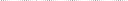 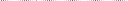 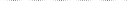 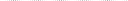 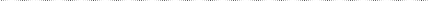 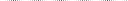 介護保険事業所番号事業所の名称事業所の所在地電話番号事業者の名称事業者の代表者職・氏名管理者名記入者名記入年月日